§2-303-A.  Temporary suspension of licenseNotwithstanding Title 5, sections 10003 and 10004 and Title 10, section 8003, if the public interest or the protection of borrowers so requires, the administrator may, by order, suspend a license to make or service supervised loans or a license as a mortgage loan originator or postpone the effective date of such a license.  Upon entry of the order, the administrator shall promptly notify the applicant or licensee that an order has been entered, of the reasons for the order and that, within 15 days after the receipt of a written request by the applicant or licensee, the matter must be scheduled for hearing.  Section 2‑303 applies to all subsequent proceedings.  [PL 2017, c. 106, §7 (AMD).]SECTION HISTORYPL 2001, c. 371, §4 (NEW). PL 2005, c. 164, §7 (AMD). PL 2011, c. 427, Pt. B, §8 (AMD). PL 2017, c. 106, §7 (AMD). The State of Maine claims a copyright in its codified statutes. If you intend to republish this material, we require that you include the following disclaimer in your publication:All copyrights and other rights to statutory text are reserved by the State of Maine. The text included in this publication reflects changes made through the First Regular and First Special Session of the 131st Maine Legislature and is current through November 1. 2023
                    . The text is subject to change without notice. It is a version that has not been officially certified by the Secretary of State. Refer to the Maine Revised Statutes Annotated and supplements for certified text.
                The Office of the Revisor of Statutes also requests that you send us one copy of any statutory publication you may produce. Our goal is not to restrict publishing activity, but to keep track of who is publishing what, to identify any needless duplication and to preserve the State's copyright rights.PLEASE NOTE: The Revisor's Office cannot perform research for or provide legal advice or interpretation of Maine law to the public. If you need legal assistance, please contact a qualified attorney.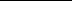 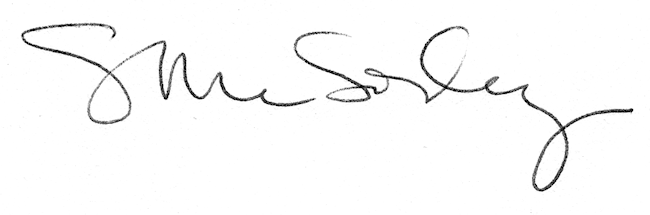 